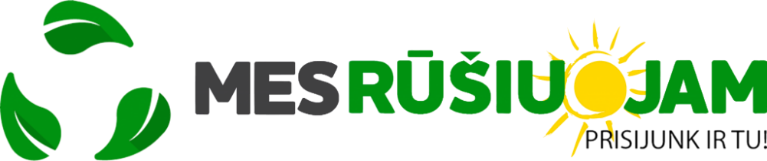 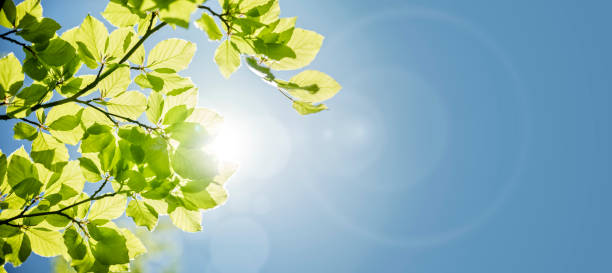 Tapk aplinkosauginio projekto ambasadoriumi!Jau 7-us metus organizuojamas aktyvusis „Mes rūšiuojam. Vasara“ projekto etapas kviečia veiklius bendruomenių gyventojus tapti šio aplinkosauginio projekto ambasadoriais ir kurti atsakingą, aplinką tausojančią visuomenę!

Suburkite savo bendruomenę, rinkite elektros ir elektroninės įrangos bei nešiojamų baterijų atliekas, o UAB „Atliekų tvarkymo centras“ darbuotojai su Jumis suderintu laiku ir suderintoje vietoje atvažiuos jų paimti.Atliekos, paimant jas iš Jūsų atstovaujamos bendruomenės, pasveriamos ir paliekama pažyma, kurioje bus nurodomi atliekų kiekis ir rūšis.Pasibaigus projekto aktyviam etapui (rugsėjo mėn.) organizatoriai suskaičiuos bendruomenių sukauptus taškus, už kuriuos iš projekto partnerių bendruomenės galės įsigyti prekių ir paslaugų.Daugiausiai atliekų projekto metu tarp savo etapo dalyvių surinkusiai bendruomenei bus papildomai skiriami 200 EUR vertės kuponai prekėms įsigyti.
Atliekų surinkimo etapai regionuose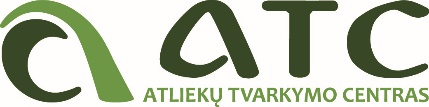 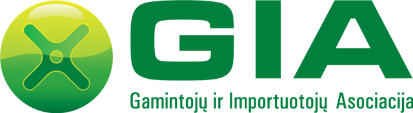 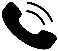 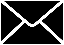 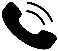 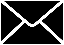 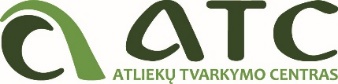 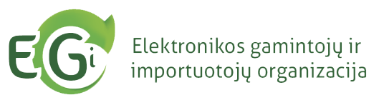 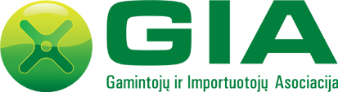 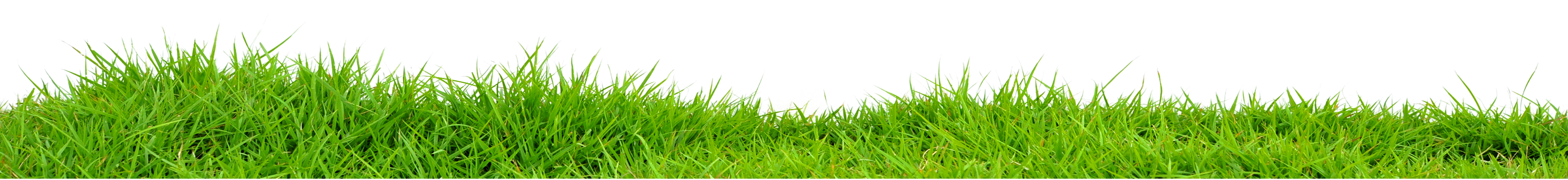 